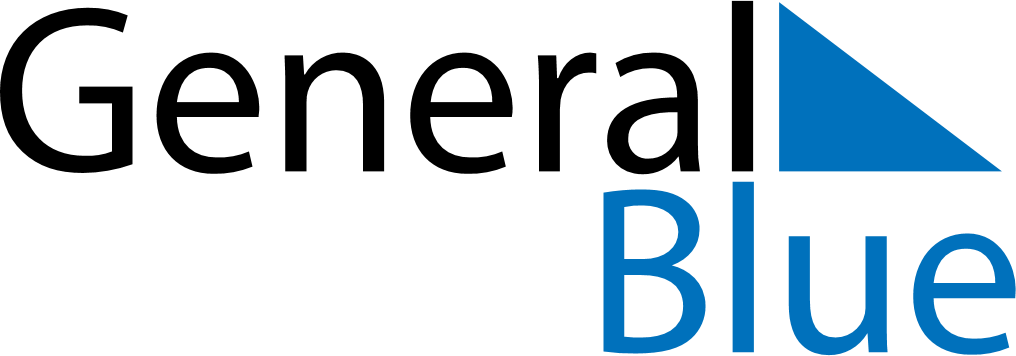 September 2024September 2024September 2024September 2024September 2024September 2024Ermitagana, Navarre, SpainErmitagana, Navarre, SpainErmitagana, Navarre, SpainErmitagana, Navarre, SpainErmitagana, Navarre, SpainErmitagana, Navarre, SpainSunday Monday Tuesday Wednesday Thursday Friday Saturday 1 2 3 4 5 6 7 Sunrise: 7:31 AM Sunset: 8:41 PM Daylight: 13 hours and 10 minutes. Sunrise: 7:32 AM Sunset: 8:40 PM Daylight: 13 hours and 7 minutes. Sunrise: 7:33 AM Sunset: 8:38 PM Daylight: 13 hours and 4 minutes. Sunrise: 7:34 AM Sunset: 8:36 PM Daylight: 13 hours and 2 minutes. Sunrise: 7:35 AM Sunset: 8:34 PM Daylight: 12 hours and 59 minutes. Sunrise: 7:36 AM Sunset: 8:33 PM Daylight: 12 hours and 56 minutes. Sunrise: 7:37 AM Sunset: 8:31 PM Daylight: 12 hours and 53 minutes. 8 9 10 11 12 13 14 Sunrise: 7:38 AM Sunset: 8:29 PM Daylight: 12 hours and 50 minutes. Sunrise: 7:40 AM Sunset: 8:27 PM Daylight: 12 hours and 47 minutes. Sunrise: 7:41 AM Sunset: 8:26 PM Daylight: 12 hours and 45 minutes. Sunrise: 7:42 AM Sunset: 8:24 PM Daylight: 12 hours and 42 minutes. Sunrise: 7:43 AM Sunset: 8:22 PM Daylight: 12 hours and 39 minutes. Sunrise: 7:44 AM Sunset: 8:20 PM Daylight: 12 hours and 36 minutes. Sunrise: 7:45 AM Sunset: 8:19 PM Daylight: 12 hours and 33 minutes. 15 16 17 18 19 20 21 Sunrise: 7:46 AM Sunset: 8:17 PM Daylight: 12 hours and 30 minutes. Sunrise: 7:47 AM Sunset: 8:15 PM Daylight: 12 hours and 27 minutes. Sunrise: 7:48 AM Sunset: 8:13 PM Daylight: 12 hours and 25 minutes. Sunrise: 7:49 AM Sunset: 8:11 PM Daylight: 12 hours and 22 minutes. Sunrise: 7:50 AM Sunset: 8:10 PM Daylight: 12 hours and 19 minutes. Sunrise: 7:51 AM Sunset: 8:08 PM Daylight: 12 hours and 16 minutes. Sunrise: 7:53 AM Sunset: 8:06 PM Daylight: 12 hours and 13 minutes. 22 23 24 25 26 27 28 Sunrise: 7:54 AM Sunset: 8:04 PM Daylight: 12 hours and 10 minutes. Sunrise: 7:55 AM Sunset: 8:02 PM Daylight: 12 hours and 7 minutes. Sunrise: 7:56 AM Sunset: 8:01 PM Daylight: 12 hours and 4 minutes. Sunrise: 7:57 AM Sunset: 7:59 PM Daylight: 12 hours and 1 minute. Sunrise: 7:58 AM Sunset: 7:57 PM Daylight: 11 hours and 59 minutes. Sunrise: 7:59 AM Sunset: 7:55 PM Daylight: 11 hours and 56 minutes. Sunrise: 8:00 AM Sunset: 7:53 PM Daylight: 11 hours and 53 minutes. 29 30 Sunrise: 8:01 AM Sunset: 7:52 PM Daylight: 11 hours and 50 minutes. Sunrise: 8:02 AM Sunset: 7:50 PM Daylight: 11 hours and 47 minutes. 